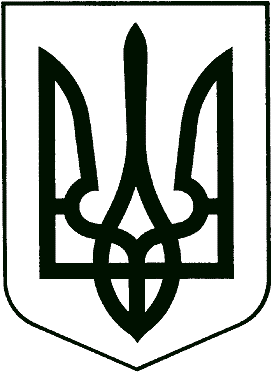 ВИКОНАВЧИЙ КОМІТЕТНОВОМОСКОВСЬКА МІСЬКА РАДАП Р О Т О К О Л позачергового засідання виконкомуПрисутні члени виконкому:  БУЛИ ПРИСУТНІ НА ЗАСІДАННІ ПРАЦІВНИКИ ВИКОНКОМУ:Грудська О.К. – начальник загального відділуПОРЯДОК ДЕННИЙ:Про погодження КП «Новомосковськтеплоенерго» укладання значного господарського правочинуГоловуючий на засіданні поставив на голосування порядок денний засідання виконкому.ВИРІШИЛИ: затвердити порядок денний: «за» – 8Міський голова								Сергій РЄЗНІККеруючий справами						Яків КЛИМЕНОВ	Головував: РЄЗНІК Сергій Олександрович – міський голова17 червня 2021 року,м. Новомосковськ ЗДРЕНИК Тарас Миронович перший заступник міського головиАДАМЯН Сергій Погосович заступник міського голови з питань діяльності виконавчих органівКЛИМЕНОВ Яків Михайлович керуючий справами виконкомуБЕЗКРОВНА Людмила Олексіївна пенсіонерГОРОШКО Сергій Григоровичдепутат Новомосковської районної радиЛИТВИНЕНКО Вадим Сергійовичголова ОСББТИШЕВСЬКА Світлана Іванівнавчитель загальноосвітнього навчального закладу № 7СЛУХАЛИ:Про погодження КП «Новомосковськтеплоенерго» укладання значного господарського правочинуВИСТУПИЛИ:БУЗІНОВА Надія Іванівна – провідний економіст КП «Новомосковськтеплоенерго»ВИРІШИЛИ:«за» - 8, «проти» - 0, «утрималось» - 0(Рішення № 406/0/6-21 додається)